Z okazji Dnia Dziecka życzę wszystkim dzieciom wszystkiego co najlepsze, dużo zdrowia i spełnienia marzeń! A oto przepis na pyszne ciasteczka. Może zrobicie je wspólnie z mamą? Życzę smacznego! Grażyna Wardęga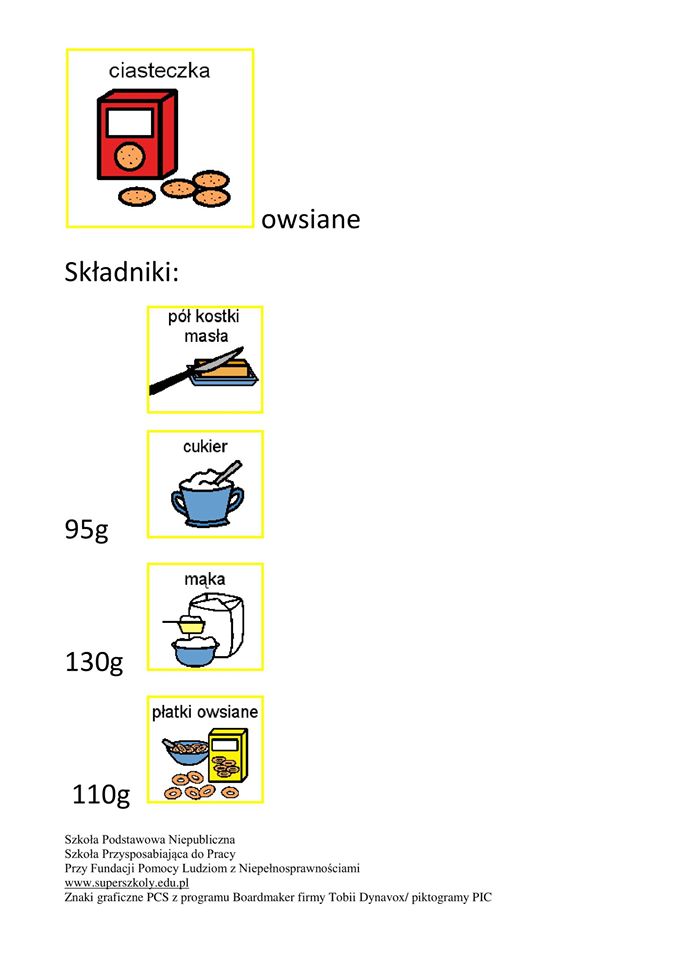 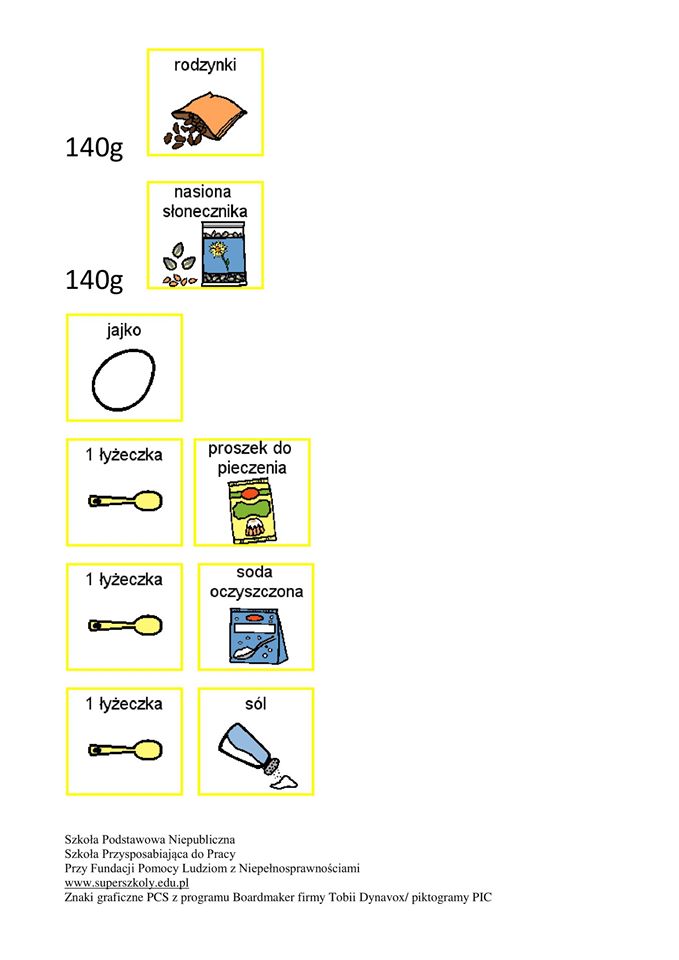 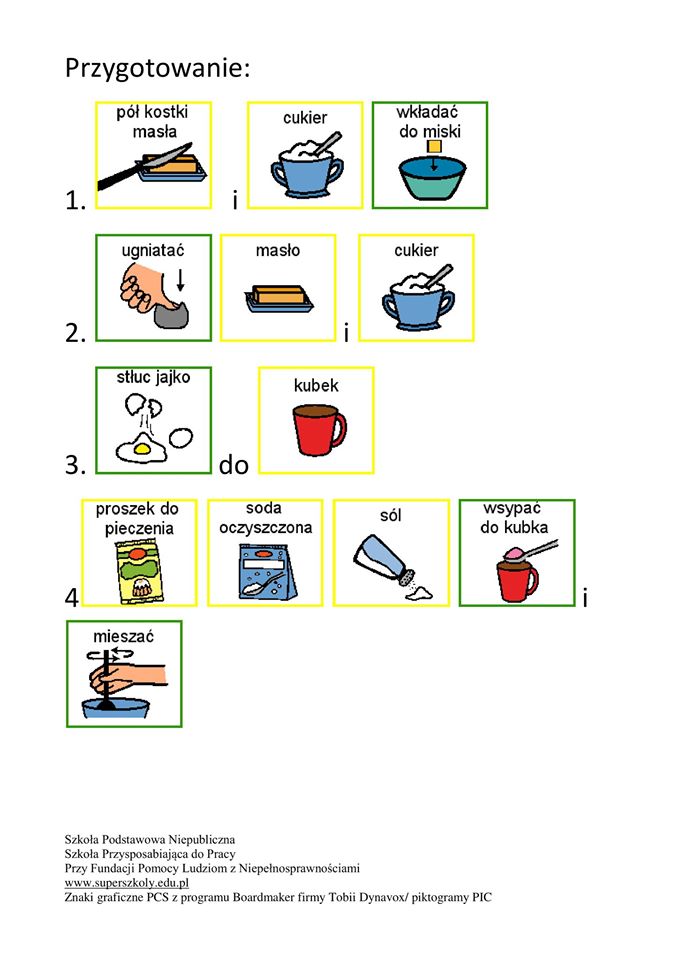 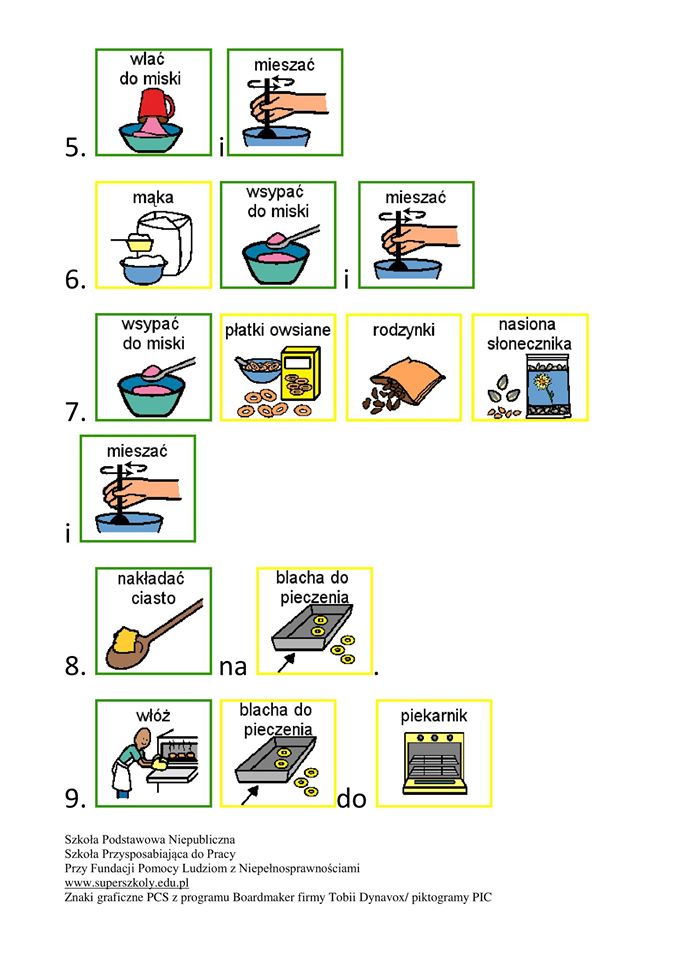 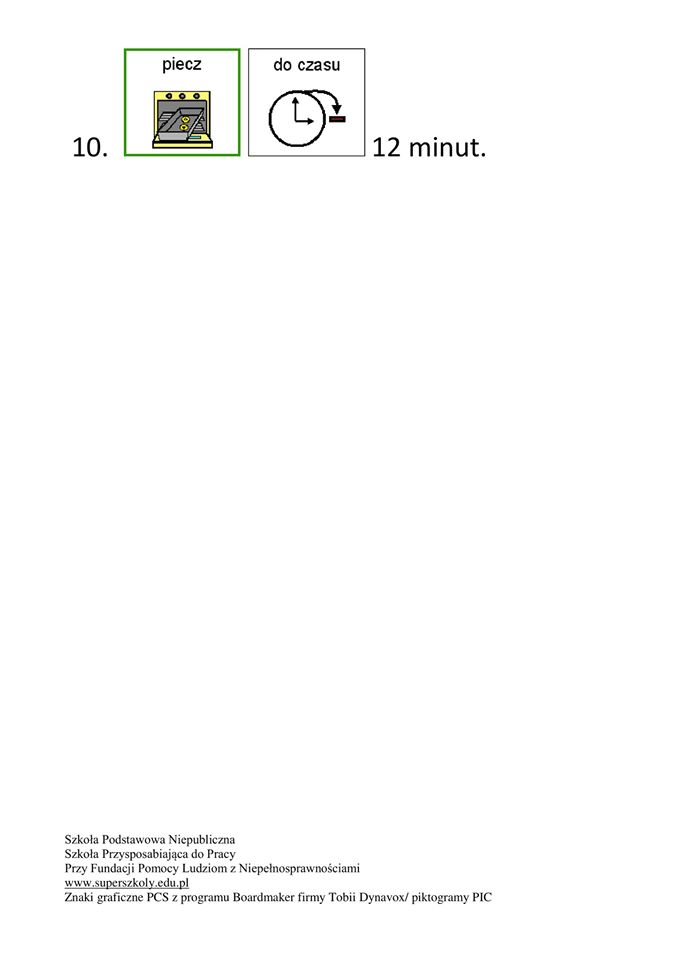 